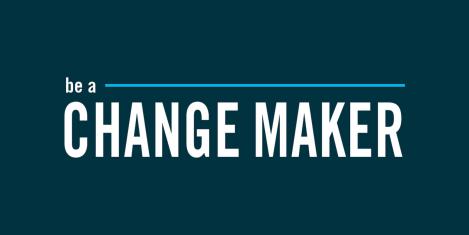 
	Name:		______________________________			Class:	________________
	Explain in a few sentences what your project idea is :_____________________________________________________________________		_____________________________________________________________________	_____________________________________________________________________		What difference will your project make?_____________________________________________________________________		_____________________________________________________________________	_____________________________________________________________________		Who will be helping you with the project? Name the people you’ll be working with._____________________________________________________________________________________________________________________________________________________________________________________________________________How much do you need for your project and what would you spend the money on?
	Total: £__________________1.												Amount: £			.2.												Amount: £3.												Amount: £4.												Amount: £5.												Amount: £Other than money is there anything else you need for your project to be successful?_____________________________________________________________________		_____________________________________________________________________	_____________________________________________________________________	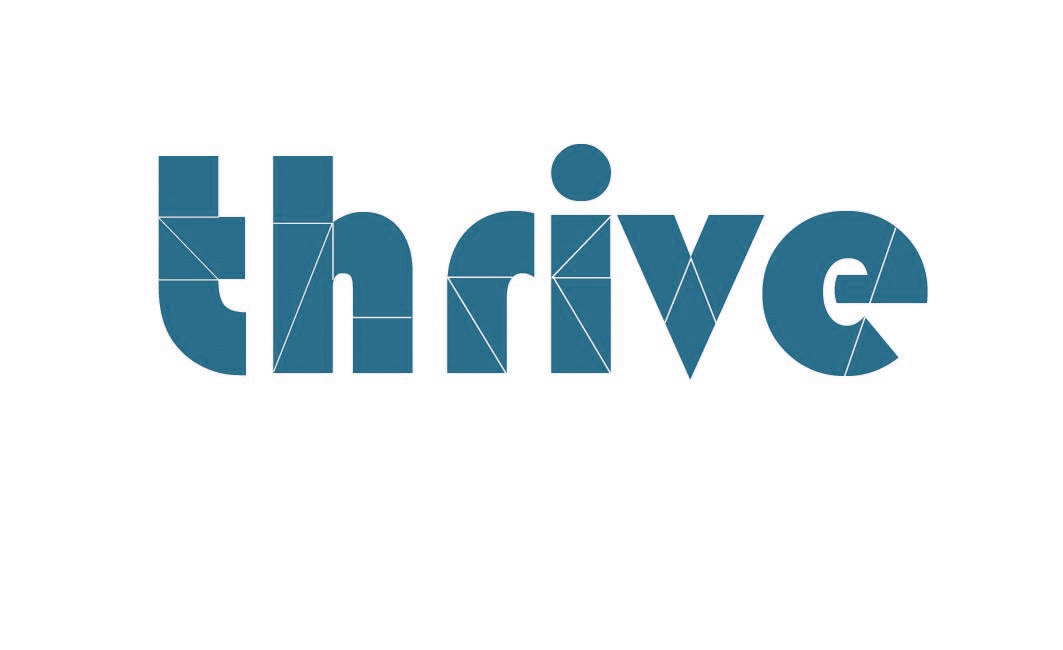 